Lesbezoekformulier ADSLLesbezoekformulier ADSL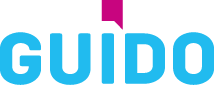 Naam docentNaam bezoekende docentDatumLesuurKlasVakStart van de lesWerkwijze en regelsDe docent besteedt aandacht aan wat de leerlingen moeten doen en welke afspraken er zijn omtrent de uitvoering (geluidsniveau, lopen door de klas, vragen stellen, …). ++++/--Het doel van de opdrachtGeeft relatie met leerstof aan, geeft aan of het telt voor een cijfer.++++/--Verwachtingen scheppenDe docent laat weten hoe de opdracht wordt nabesproken, welke verwachting er is wat betreft het resultaat.++++/--Samenstellen teamsDe docent heeft een adequate manier gebruikt om teams samen te stellen (passend bij de klas, het onderwerp, werkwijze, …)++++/--Taken en rollenDe docent besteedt aandacht aan welke taken en rollen de leerlingen op zich nemen, zodat iedereen een aantoonbaar gelijk aandeel heeft.++++/--TijdbewakingDe docent besteedt aandacht aan hoeveel tijd de leerlingen voor de opdracht hebben.++++/--UitloopbewakingDe docent geeft aan wat leerlingen moeten doen als ze klaar zijn.++++/--Rol van de docentDe docent laat ook weten wat de docent doet terwijl de leerlingen aan het werk zijn.++++/--InstructieDe instructie is kort, volledig en duidelijk. ++++/--LokaalindelingDe indeling van het lokaal is efficiënt. ++++/--WerkvormenDe docent maakt gebruik van een of meerdere werkvormen, die goed passen bij de opdracht en afwisselend zijn.++++/--Toelichting:BegeleidingProblemen oplossenDe docent stimuleert leerlingen om te proberen problemen eerst in de groep op te lossen alvorens naar hem of haar toe te komen.++++/--FeedbackDe docent stelt vragen die leerlingen naar een antwoordhelpen i.p.v. zelf het antwoord te geven.++++/--KlimaatDe docent zorgt voor een veilig werkklimaat.++++/--Team- en classbuildingDe docent grijpt in wanneer dit nodig is:- wanneer er een conflict ontstaat dat leerlingen zelf niet op kunnen lossen- wanneer een leerling niet bij de groepsactiviteiten betrokken wordt (wijst hen op hun rollen)- wanneer er onbegrip is over belangrijke onderdelen van de leerstof (stelt sturende vragen)- een groep in zijn geheel niet goed aan het werk is.++++/--TijdbewakingDe docent houdt in de gaten hoeveel tijd de leerlingen met de opdracht bezig zijn en hoeveel tijd zij nog hebben.++++/--Gelijk aandeelDe docent zorgt ervoor dat iedere leerling een gelijkwaardig aandeel heeft in het resultaat.++++/--Individuele verantwoordelijkheidDe docent zorgt ervoor dat leerlingen individueel verantwoordelijk zijn voor hun aandeel een daarop aanspreekbaar zijn.++++/--Onderlinge afhankelijkheidDe docent zorgt er voor dat de leerlingen elkaar nodig hebben bij het uitvoeren van de opdracht.++++/--Iedereen actiefDe docent zorgt ervoor dat er zoveel mogelijk leerlingen tegelijkertijd actief zijn.++++/--Toelichting:NabesprekingProcesDe docent besteedt zowel aandacht aan het proces alsaan de inhoud.++++/--Leerlingen betrekkenDe docent geeft de leerlingen een actieve rol in de nabespreking.++++/--SamenvattenDe docent vat de belangrijkste punten van de leerstof samen.++++/--ReflectieDe docent bespreekt de problemen die tijdens het uitvoeren van de opdracht de kop opstaken.++++/--Toelichting: